                                                                                                       FORMULAR 2     OFERTANTUL__________________   (denumirea/numele)FORMULAR DE OFERTĂCătre ....................................................................................................                     (denumirea autorității contractante și adresa completă)    Domnilor,    1. Examinând documentația de atribuire, subsemnații, reprezentanți ai ofertantului ______________________________, ne oferim ca, în conformitate cu prevederile și               (denumirea/numele ofertantului)Cerințele cuprinse în documentația mai sus menționată, să executăm_________________________ pentru suma de ________________________ lei, (suma în litere și în cifre), echivalentul a ______________euro (suma în litere și în cifre), la care se adaugă taxa pe valoarea adăugată în valoare de ______________________  lei (suma în litere și în cifre) din care: - servici de proiectare fără cheltuieli diverse și neprevăzute ------------lei fara tva- executie lucrări, fără cheltuieli diverse și neprevăzute	------------ lei fara tva- cheltuieli diverse și neprevăzute pentru servicii     ------------lei fara tva- cheltuieli diverse și neprevăzute pentru lucrări ------------lei fara tva        2. Ne angajăm ca, în cazul în care oferta noastră este stabilită câștigătoare, să începem lucrările cât mai curând posibil după primirea ordinului de începere și să terminăm lucrările în conformitate cu graficul de execuție anexat în ______________ (perioada în litere și în cifre) zile/luni calendaristice.                      3. Ne angajăm să menținem această ofertă valabilă pentru o durată de______________ zile, respectiv până la data de __________________(durata în litere și în cifre)                                                                                                (ziua/luna/anul) și ea va rămâne obligatorie pentru noi și poate fi acceptată oricând înainte de expirarea perioadei de valabilitate.    4. Până la încheierea și semnarea contractului de achiziție publică această ofertă, împreună cu comunicarea transmisă de dumneavoastră, prin care oferta noastră este stabilită câștigătoare, vor constitui un contract angajant între noi.    5.   Am înteles și consimțim că, în cazul în care oferta noastră este stabilită ca fiind câștigătoare, să constituim garanția de bună execuție, sub forma _____________( numerar, cu instrument de garantare emis in condițiile legii de o societate bancară sau de o societate de asigurări sau prin rețineri succesive din sumele datorate pentru facturi parțiale conform art. 90 alin. (3) din Hotărârea Guvernului nr. 925/2006 cu modificările și completările ulterioare), în cuantum de 10% din valoarea fără TVA a contractului. Societăţile care fac dovada că sunt IMM, vor beneficia de o reducere cu 50% a cuantumului garanţiei de bună execuţie. Contul pentru depunerea garanției de bună execuție este RO14 TREZ 3065 005X XX00 0187 deschis la Trezoreria Galați, CF 3127522.    6. Întelegem că nu sunteți obligați să acceptați oferta cu cel mai scăzut preț sau orice altă ofertă pe care o puteți primi.Data _____/_____/__________________, în calitate de _____________________, legal autorizat să semnez                        (semnatura)oferta pentru și în numele ____________________________________.                                                       (denumirea/numele ofertantului)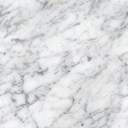 